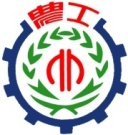 臺北市立松山高級工農職業學校102年度課程與教學領先計畫成果彙編計畫類別：102年度課程與教學領先計畫-子計畫三計畫名稱：躍升工農-產學跨群專題製作研習活動名稱：化工產業的未來就業市場活動摘述：講述、試作及經驗交流分享等主辦單位/科別： 化工科活動日期：102年10月31日        活動地點：成功樓地下室參加人數：師人 / 生人臺北市立松山高級工農職業學校102年度課程與教學領先計畫成果彙編照片記錄：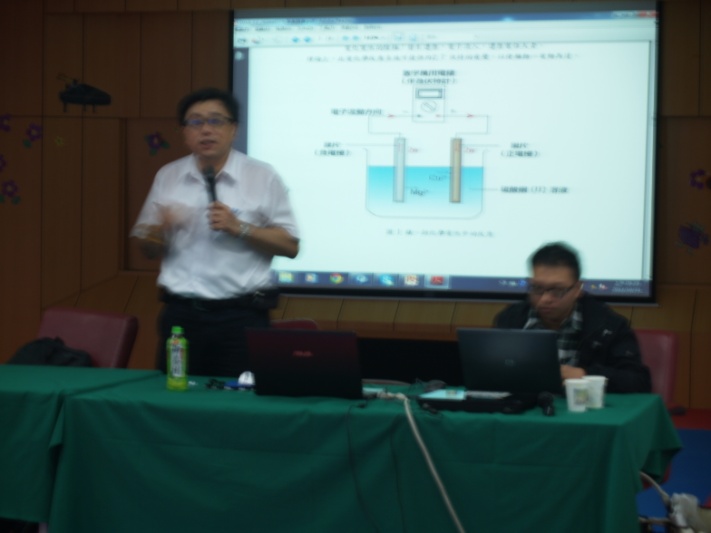 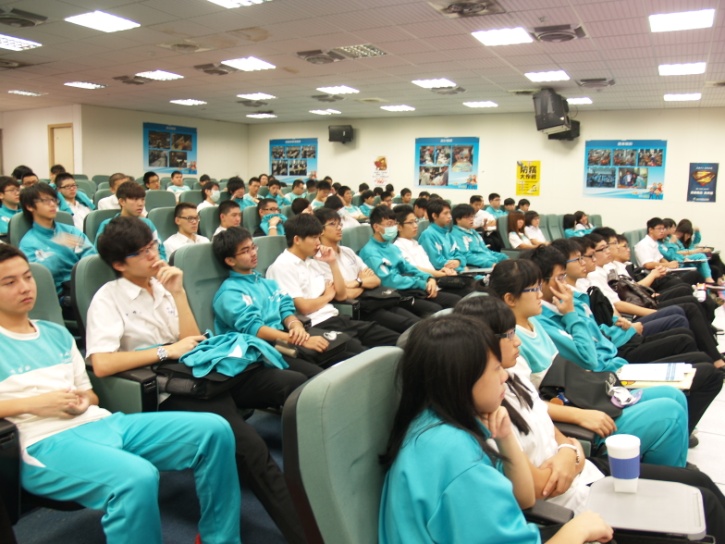 說明：講師原理說明說明：學生專心聆聽演講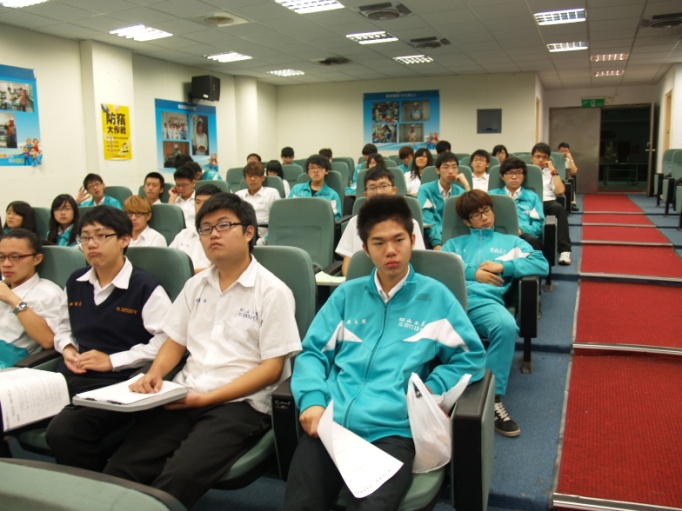 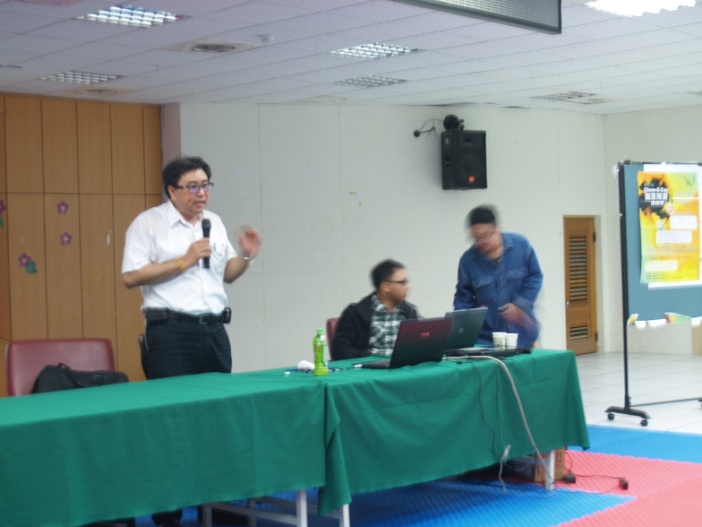 說明：學生專心聆聽演講說明：講師與助教演講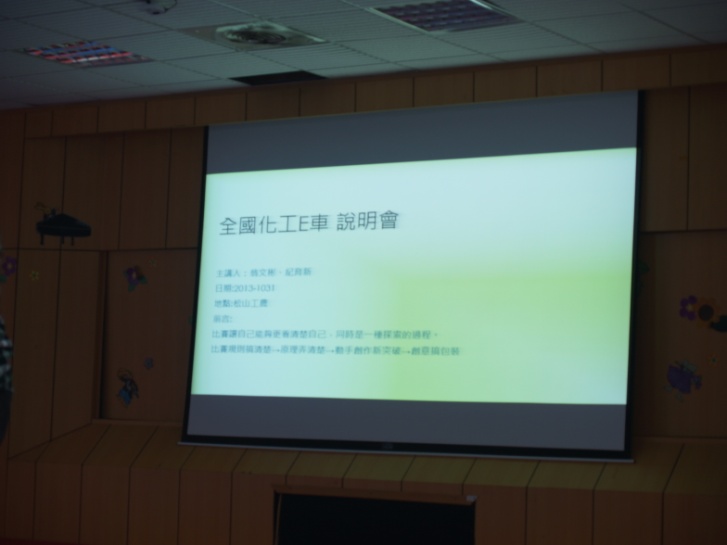 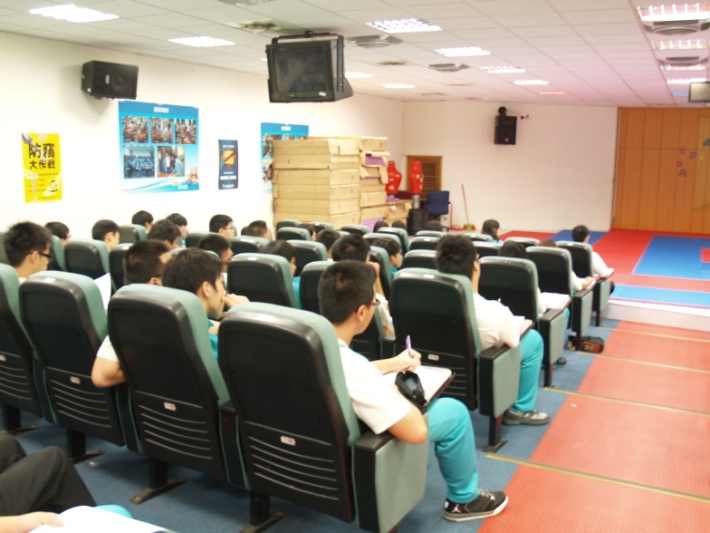 說明：化工E車說明：學生專心聆聽